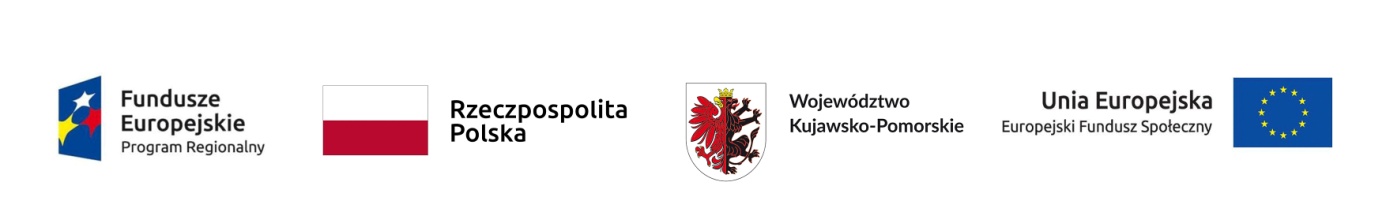 ZAPYTANIE OFERTOWEGminne Centrum Kultury w Grucie  – zwane dalej zamawiającym podaje do publicznej widomości, iż poszukuje wykonawców  do  przeprowadzenia spotkań z psychologiem dla osób starszych, które ma na celu przeciwdziałania ich wykluczeniu społecznemu i zagrożeniu ubóstwem.  Planuje się, że  w okresie od  września  do  kwietnia  2021 r. odbędzie się 7 spotkań dla 25 uczestników Projektu objętego grantem „Klub Seniora sposobem na aktywność – II etap”. Liczebność grupy: 25  osób, czas trwania 7 spotkań po 2 godziny raz w miesiącu  od października do kwietnia 2021r.  tj. łącznie 14 godzin zegarowych.   Zamawiający udostępni odpowiednie zaplecze lokalowe do przeprowadzenia  zajęć.  O wykonanie zadania mogą się ubiegać osoby fizyczne oraz firmy dysponujące osobami odpowiednimi do wykonania zadania.Wymagania:Wykształcenie kierunkowe z zakresu psychologii, doświadczenie w prowadzeniu zajęć z osobami starszymi, wieloletnie doświadczenie zawodowe.Doświadczenie w realizacji przedsięwzięć zgodnych z przedmiotem zamówienia osoby, która będzie prowadziła spotkania.  Przedstawienie konspektu proponowanych spotkań.Osoby lub firmy zainteresowane realizacją zadania proszone są o składanie ofert cenowych wraz z kwalifikacjami osób bezpośrednio realizujących zadanie. Oferty należy składać  osobiście  w siedzibie  Gminnego Centrum Kultury w Grucie, Gruta 95, 86-330 Mełno lub na adres e-mail : dyrektorgck@gruta.pl do 18.09.20r. do godz. 15.00. Osoba do kontaktu dyrektor Hanna Szumotalska Tel. 530 44 33 73.